Государственное бюджетное дошкольное образовательное учреждение детский сад № 21 компенсирующего вида Колпинского района Санкт-ПетербургаКонспект совместной деятельностиучителя-логопеда с детьми подготовительной группы с ОВЗпо теме «Прогулка в осеннем лесу»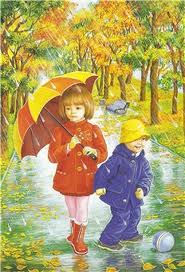 Составил и провел воспитатель   ГБДОУ № 42Плеснивая В. М.    	Колпино 2014г.Задачи:Коррекционно-познавательные:- закреплять знания детей о деревьях и листьях;
Коррекционно-развивающие:- расширять и активизировать словарный запас по теме «Деревья, листья»;
- развивать силу и динамику голоса;
- развивать чувство темпа, ритма;- развивать слуховое внимание;
- формировать умение выделять ударный гласный звук в слове;- развивать звуко-буквенный анализ и синтез;- закреплять умение образовывать относительные прилагательные;- учить согласовывать речь с движениями;
-  развивать выразительность речи и выразительность движений;
- развивать логическое мышление, внимание.Коррекционно-воспитательные:- воспитывать чувство любви к родной природе и бережному отношению к лесу;
- воспитывать толерантное отношение к ответам детей;
- формировать умение работать и играть в коллективе.Оборудование: листья дуба, липы и веточки сосны,  ковралины, буквы из разрезной азбуки, костюм Машеньки, аудиозапись «Звуки леса».План и ход занятияДеятельность логопедаДеятельность детейОрганизационный момент Ребята, сегодня у нас гости, поздоровайтесь с ними!Сегодня мы отправимся в сказку, а в какую – догадайтесь!Маша в чаще заблудилась,
К трем медведям в дом явилась.
Суп у Мишки похлебала,
Стульчик маленький сломала.Догадались, какая это сказка?Входят в кабинет, здороваются. Слушают загадку-стихотворение.Называют сказку.Основная частьРебята, где жили медведи?В лес осенний на прогулку
Приглашаю вас пойти.
Нужно нам в лесу Мишутку
Косолапого найти.Развитие  силы голоса – игра «Эхо».Шли мы по лесу да и потерялись. Найти друг друга нам поможет игра «Эхо».Логопед предлагает сначала одним ребятам позвать других, а те как эхо отвечают. Затем дети меняются ролями.Развитие логического мышления – отгадывание загадок.Как много листьев в осеннем лесу. Лес нам оставил послание. А из листьев каких деревьев - отгадайте!Я из крошки-бочки вылез,Корешки пустил и вырос,Стал высок я и могуч,Не боюсь ни гроз, ни туч.Я кормлю свиней и белок —Ничего, что плод мой мелок.У меня длинней иголки,
Чем у ёлки.
Очень прямо я расту
В высоту.Я знаю дерево одноЛюбимо пчёлками оно:Нектар им щедро отдаёт,Чтоб превратили в сладкий мёд.Сучки рогатые, 
Плоды крылатые, 
А лист - ладошкой, 
С длинной ножкой.Развитие слухового внимания – игра «Прочитай послания».Молодцы, ребята. А теперь давайте ладошками прохлопаем  письма леса. 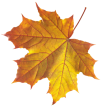 Развитие умения выделять ударный гласный звук в слове – игра «Угадай самый длинный певучий звук». Молодцы ребята, все письма леса прочитали. В слове «дуб», какой певучий звук я дольше всего пою?  И на обратной стороне  дубового листика написана ...(Также проигрываем  слова «липа» - звук и буква И, «сосна» - звук и буква А).Развитие звуко-буквенного анализа и синтеза  – игра «Выложи песенку».Ребята, давайте для леса тоже выложим песенку, но не из листьев, а из букв.Логопед каждому ребёнку называет звукосочетания: АИУ, УИА, ИУА, УАИ,Логоритмическая физминутка «Осенние листочки». Ребята, давайте поиграем с осенними листочками под музыку.Мы, листики осенние,На веточках сидели.На веточках сидели,Дунул ветер – полетели.Мы летели, мы летелиИ на землю тихо сели.Ветер снова набежалИ листочки все поднял,Повертел их, покружилИ на землю опустил.Развитие слухового внимания – игра «Звуки леса».Как в лесу хорошо. Медведей  я пока не вижу, а вот полянку красивую нашла. Давайте на травушке-муравушке полежим, закроем глазки и послушаем звуки леса.Кто какие звуки услышал?Развитие звукового анализа – игра «Собери листики ».Входит грустная Машенька.В:   А вот и Машенька. Маша, почему ты такая грустная?М:  Ребята, я очень виновата перед Мишуткой, ведь я сломала ему стульчик. А теперь я хочу извиниться перед медведями и подарить им какой-нибудь подарок. Но что я не знаю... В:  Машенька, в лесу  много красивых листьев, давай из них составим красивый букет. М: Ой, здорово! Ребята, помогите мне, пожалуйста.В: Конечно, поможем! Мишка любит листья дерева, в названии которого,  есть один певучий звук [У]. Кто догадался, это листья, какого дерева? Как эти листья называются?В: Настасья Петровна любит листья дерева, в названии которого есть два певучих звука: [И – А]. Что это за дерево? Как эти листья называются?В: Михаилу Ивановичу нравятся веточки дерева, в названии которого есть два певучих звука [ А – А]. Что это за дерево? А веточки как называются?Машенька благодарит ребят за помощь, угощает  конфетами и  уходит в лес.Организация конца занятияРебята, пора и нам в детский сад отправляться.  Мы сегодня погуляли, с листиками поиграли.  Машеньке помогли.  Молодцы! - В лесу.Идут цепочкой под музыку.Дети  становятся в две колонны и по очереди играют в «Эхо».Дуб.Сосна.Липа.Клён.Дети по очереди отхлопывают ритмический рисунок, выложенный из листьев.- Гласный звук [У].- Буква у.Дети выкладывают из букв звукосочетания.Дети поют, выполняя движения, под фортепианную музыку.Дети ложатся на «травушку-муравушку» и слушают звуки леса.- Дуба. - Дубовые.  Дети составляют букет.- Липа.- Липовые.  Дети составляют букет.- Сосна. - Сосновые. Дети составляют букет.